       TOWN OF TRURO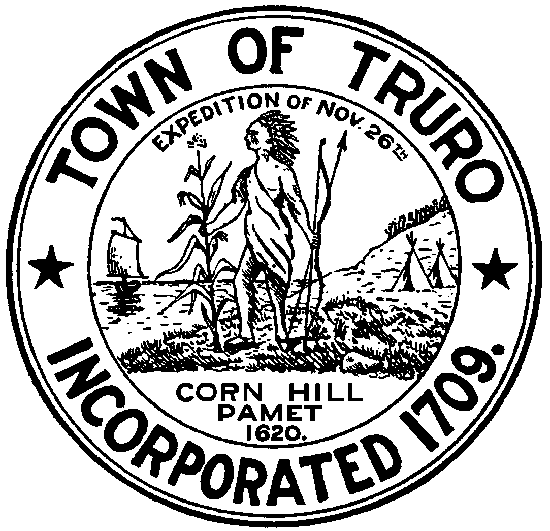 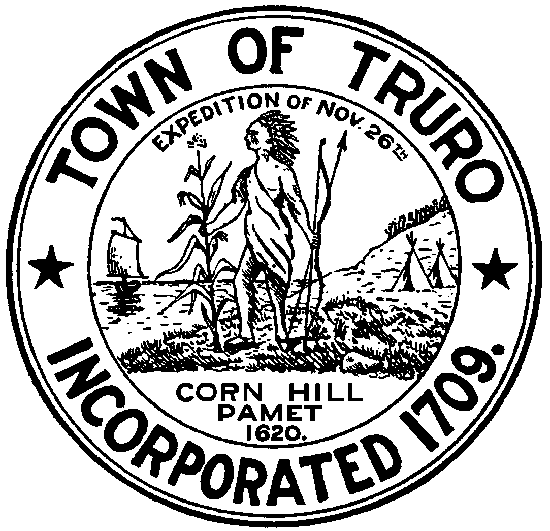 P.O. Box 2030, Truro, MA  02666Tel:  508-349-7004, Extension: 10 or 24 Fax: 508-349-5505COMMISSION ON DISABILITIES AGENDAFRIDAY, JANUARY 9, 2015 AT 3:00PMTRURO COUNCIL ON AGING7 STANDISH WAYReview minutes from previous meetingOld business:Status of grant application to the Community Preservation CommissionReplacement for Maureen Burgess’ seat on the Commission on DisabilitiesSticker Concept, AXS Map, and Truro Chamber of CommerceK-9 projectCoordination with other towns (ie Ptown) to identify and improve accessibilityNew Business:Possibility of requesting a traffic study to be done by transportation at the Cape Cod Commission next July 15th-August 15th (Peter Graham)New England ADA Center Field Based Training Day application